Adult Volunteers. Day camps are a 100 percent volunteer effort. To ensure a successful and safe day camp program, volunteers are needed to assist the staff and guide the Cub Scouts through each day’s activities. Packs must provide a minimum of one adult volunteer each day for every four boys attending each camp from your pack.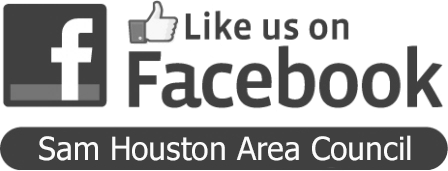 
www.district-name.shac.org/day-camp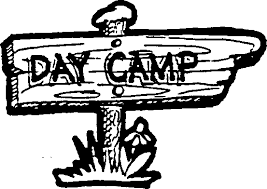 XYZ District Day CampJune 1-5, 2017TimeLocationXYZ District Day CampJune 1-5, 2017TimeLocationXYZ District Day CampJune 1-5, 2017TimeLocationXYZ District Day CampJune 1-5, 2017TimeLocationDay Camp is for Cub Scouts entering 1st through 5th grade next school year. A safari adventure awaits. Going to camp is a wonderful part of the Cub Scouting experience, and offers unforgettable experiences and memories. Participants will receive a t-shirt and patch. 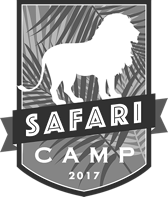 Scouts will learn outdoor skills, shoot archery and BB guns, enjoy STEM activities, play sports, earn advancements, make crafts, and more. Register before March 13, 2017, and receive a limited-edition cap. Early registration ends March 6, 2017.Day Camp is for Cub Scouts entering 1st through 5th grade next school year. A safari adventure awaits. Going to camp is a wonderful part of the Cub Scouting experience, and offers unforgettable experiences and memories. Participants will receive a t-shirt and patch. Scouts will learn outdoor skills, shoot archery and BB guns, enjoy STEM activities, play sports, earn advancements, make crafts, and more. Register before March 13, 2017, and receive a limited-edition cap. Early registration ends March 6, 2017.Day Camp is for Cub Scouts entering 1st through 5th grade next school year. A safari adventure awaits. Going to camp is a wonderful part of the Cub Scouting experience, and offers unforgettable experiences and memories. Participants will receive a t-shirt and patch. Scouts will learn outdoor skills, shoot archery and BB guns, enjoy STEM activities, play sports, earn advancements, make crafts, and more. Register before March 13, 2017, and receive a limited-edition cap. Early registration ends March 6, 2017.Day Camp is for Cub Scouts entering 1st through 5th grade next school year. A safari adventure awaits. Going to camp is a wonderful part of the Cub Scouting experience, and offers unforgettable experiences and memories. Participants will receive a t-shirt and patch. Scouts will learn outdoor skills, shoot archery and BB guns, enjoy STEM activities, play sports, earn advancements, make crafts, and more. Register before March 13, 2017, and receive a limited-edition cap. Early registration ends March 6, 2017.Day Camp is for Cub Scouts entering 1st through 5th grade next school year. A safari adventure awaits. Going to camp is a wonderful part of the Cub Scouting experience, and offers unforgettable experiences and memories. Participants will receive a t-shirt and patch. Scouts will learn outdoor skills, shoot archery and BB guns, enjoy STEM activities, play sports, earn advancements, make crafts, and more. Register before March 13, 2017, and receive a limited-edition cap. Early registration ends March 6, 2017.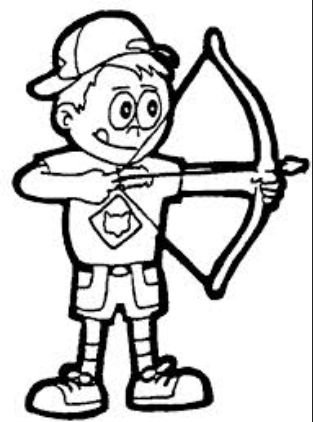 AdvancementsScouts will be working towards achieving parts of the following advancements.
AdvancementsScouts will be working towards achieving parts of the following advancements.
Tigers (1st grade)Curiosity, Intrigue, and 
Magical Mysteries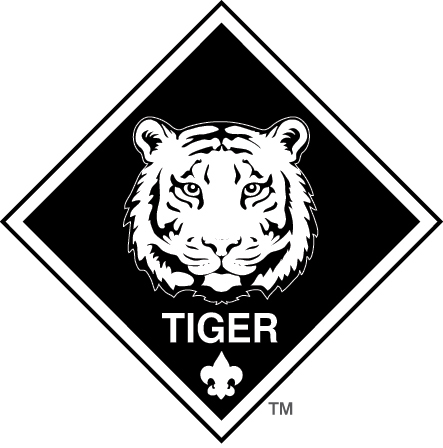 Good Knights Floats and Boats Stories in Shapes Tiger TheaterWolf (2nd grade)Air of the Wolf 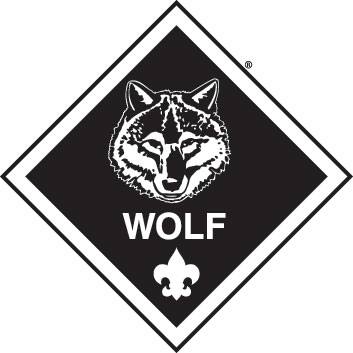 Code of the WolfFinding Your WayBear (3rd grade)Bear Claws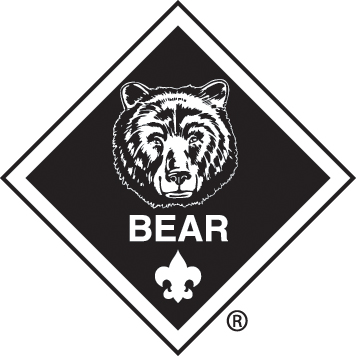 Baloo the BuilderMake It MoveSuper ScienceWebelos (4th grade)First Responder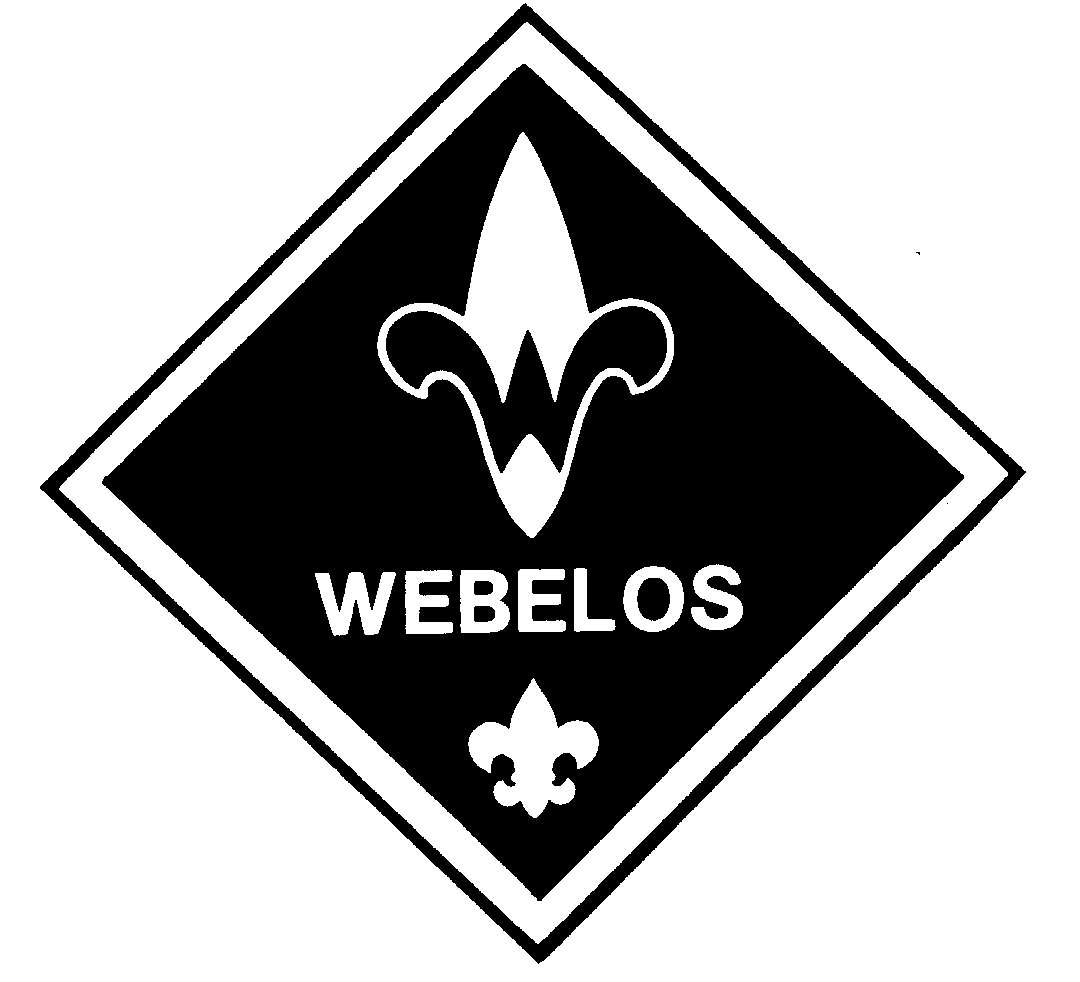 Art ExplosionBuild ItEngineerWebelos (5th grade) Introduction to Boy Scouting skills (e.g., knots, first aid, orienteering, camping